АДМИНИСТРАЦИЯ  ВЕСЬЕГОНСКОГО  РАЙОНАТВЕРСКОЙ  ОБЛАСТИП О С Т А Н О В Л Е Н И Ег. Весьегонск17.08.2017   											   № 377О внесении изменений в постановление администрации Весьегонского района от 08.05.2014 № 242 В соответствии с законом Тверской области от 22 июля 2017 г. № 52-ЗО «О внесении изменения в статью 1 закона Тверской области «О комиссиях по делам несовершеннолетних и защите их прав в Тверской области»п о с т а н о в л я ю:1. Внести изменения в Положение о комиссии по делам несовершеннолетних и защите их прав при администрации Весьегонского района (далее-Положение), утвержденное постановлением администрации Весьегонского района  от 08.05.2014 №242 «О комиссии по делам несовершеннолетних и защите их прав при администрации Весьегонского района», изложив пункт 1 Положения в следующей редакции:«1. Комиссия по делам несовершеннолетних и защите их прав при администрации Весьегонского района является коллегиальным органом системы профилактики безнадзорности и правонарушений несовершеннолетних Весьегонского района  Тверской области, обеспечивающим координацию деятельности органов и учреждений системы профилактики безнадзорности и правонарушений несовершеннолетних, направленной на предупреждение безнадзорности, беспризорности, правонарушений и антиобщественных действий несовершеннолетних, выявление и устранение причин и условий, способствующих этому, обеспечение защиты прав и законных интересов несовершеннолетних, социально-педагогической реабилитации несовершеннолетних, находящихся в социально-опасном положении, выявление и пресечение случаев вовлечения несовершеннолетних в совершение преступлений, других противоправных и (или) антиобщественных действий, а также случаев склонения их к суицидальным действиям». 2. Опубликовать настоящее постановление в газете «Весьегонская жизнь» и разместить на официальном сайте муниципального образования Тверской области «Весьегонский район» в информационно-телекоммуникационной сети Интернет.3. Настоящее постановление вступает в силу после его официального опубликования. Глава администрации района                                               И.И. Угнивенко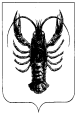 